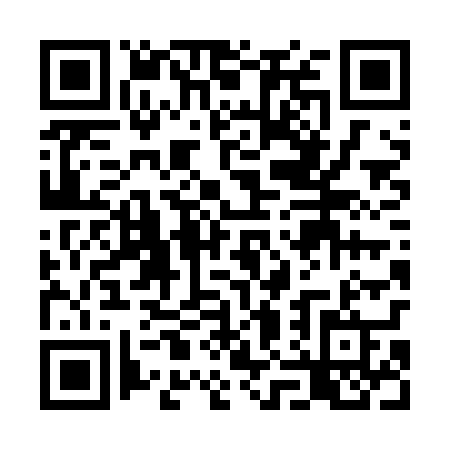 Ramadan times for Zwierzyn, PolandMon 11 Mar 2024 - Wed 10 Apr 2024High Latitude Method: Angle Based RulePrayer Calculation Method: Muslim World LeagueAsar Calculation Method: HanafiPrayer times provided by https://www.salahtimes.comDateDayFajrSuhurSunriseDhuhrAsrIftarMaghribIsha11Mon4:054:055:5211:403:375:305:307:1012Tue4:034:035:5011:403:385:315:317:1213Wed4:014:015:4811:403:395:335:337:1414Thu3:583:585:4511:403:415:355:357:1515Fri3:563:565:4311:393:425:365:367:1716Sat3:543:545:4111:393:435:385:387:1917Sun3:513:515:3911:393:445:395:397:2118Mon3:493:495:3711:383:465:415:417:2219Tue3:473:475:3511:383:475:425:427:2420Wed3:443:445:3311:383:485:445:447:2621Thu3:423:425:3111:383:495:455:457:2822Fri3:403:405:2811:373:505:475:477:2923Sat3:373:375:2611:373:525:495:497:3124Sun3:353:355:2411:373:535:505:507:3325Mon3:323:325:2211:363:545:525:527:3526Tue3:303:305:2011:363:555:535:537:3727Wed3:273:275:1811:363:565:555:557:3928Thu3:253:255:1511:353:585:565:567:4029Fri3:223:225:1311:353:595:585:587:4230Sat3:203:205:1111:354:005:595:597:4431Sun4:174:176:0912:355:017:017:018:461Mon4:144:146:0712:345:027:027:028:482Tue4:124:126:0512:345:037:047:048:503Wed4:094:096:0312:345:047:057:058:524Thu4:074:076:0112:335:057:077:078:545Fri4:044:045:5912:335:067:097:098:566Sat4:014:015:5612:335:087:107:108:587Sun3:593:595:5412:325:097:127:129:008Mon3:563:565:5212:325:107:137:139:029Tue3:533:535:5012:325:117:157:159:0410Wed3:513:515:4812:325:127:167:169:06